                                                                          Tony Wu, Principal                                                                                                                                                       		                                                                                                                                                                                                                        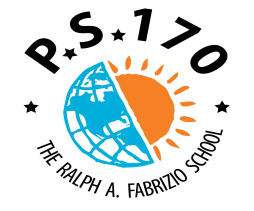 Dianne Gounardes, Assistant Principal                                                                                                                                                                                                                                               Dana Parentini, Assistant Principal                                                                                                                                                                                                                                                                                     Therese Mulkerrins, Dean                                                                                                                                                                                                                                                                                                                                                                                                                                                                                                                                                                                                                                                                 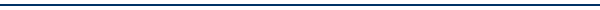 7109 6th Avenue    Brooklyn, NY 11209     Tel. 718-748-0333     Fax 718-921-6351    www.PS170.com     Grade 2 IXL/Go Math! Alignmentالمرفق هو النتيجه الزمنيه (التقويم ) لمنهج الرياضيات لطفلك هذا العام . هذه التواريخ مرنه يمكن استخدمها كدليل لطفك لمساعدته على التعلم فى المدرسه .العمود الثالث يحتوى على الانشطه المناسبه لطفلك لإكمال تمارين IXL . هذه النتيجه سوف تساعدك على اختيار النشاط او التمارين المناسبه لطفلك على الموقع الالكترونى IXL .الرجاء تشجيع طفلك على استخدام الموقع IXL كل يوم لتغطيه جميع الانشطه لماده الرياضيات .طبقا لهذه النتيجه :                                                        IXLكيفيه استخدام او العثور على المعيار الصحيح ل  الذهاب الى الموقع الالكترونى  (www.ixl.com) IXL تسجيل الدخول بإسم المستخدم وكلمه السر. .اضغط على العلامه على الجانب الايسر الخاصه بصف طفلك اطغط على الرابط  الذى يتوافق مع المهارات او الانشطه  الخاصه ب  IXL التى يستخدمها طفلك بالمدرسه كل يوم على سبيل المثال:B.3))إبدأ الممارسه او التمارين 
Go Math! ChapterDurationIXL Skill(s) Chapter 1 September 16 - October 2A.1, A.2, A.3, A.6, A.7, A.8, A.13, C.3, C.4, M.13Chapter 2 October 3 - October 25A.5, B.3, B.4, B.5, B.6, B.7, G.1, H.1, I.1, J.1, M.1, M.2, M.4, M.5, M.9, M.10, M.12 Chapter 3October 28 - November 25B.1, E.1, E.2, E.4, E.5, E.6, E.7, E.8, E.9, E.12, E.13, E.14, F.1, F.2, F.3, F.5, F.6, F.9, F.10, F.11, F.12, F.13, G.6, L.3, L.4, L.5, L.6, L.13Chapter 4 December 2 - January 7E.10, E.11, E.12, E.15, G.2, G.3, G.4, G.5, G.7, G.8, G.9, G.10, G.11, G.12, G.13G.14, H.2, H.3, H.4, H.5, H.6, H.7, H.8, H.9, H.10, H.11, H.12, K.1, K.3, L.7, L.8, L.9, L.10, L.11, L.12, S.3, S.8,  Chapter 5 January - February 5F.4, F.7, F.8, F.12, K.2, K.5, L.1, L.2, L.4 Chapter 6 February 6 - March 12I.2, I.3, I.4, I.5, I.6, I.7, J.2, J.3, J.4, J.5, J.6, J.7, M.7, M.8Chapter 7 March 13 - April 3P.1, P.2, P.3, P.4, P.5, P.6, P.7, P.8, P.9, P.10, P.11, P.12, Q.2, Q.4, Q.5, Q.7, Q.8, Q.16, Chapter 8 April 4 - May 2A.4, R.4, R.5, S.2, S.3, S.7, S.8, S.13 Chapter 9 May 5 - May 20A.4, S.2, S.3, S.7, S.8, S.13 Chapter 10 May 21 - June 6P.5, R.2, R.3, R.6, R.7 Chapter 11 June 9 - June 24T.1, T.2, T.3, T.9, U.1, U.2, U.3, U.9